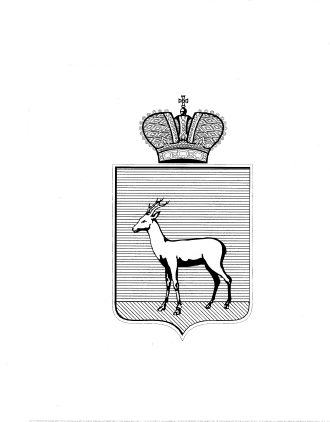 О выявлении правообладателя ранее учтённого объекта недвижимостиВ соответствии с положениями Федерального закона от 06.10.2003        № 131-ФЗ «Об общих принципах организации местного самоуправления в Российской Федерации», Федерального Закона от 30.12.2020 №518-ФЗ         «О внесении изменений в отдельные законодательные Российской Федерации», статьи 69.1 Федерального закона от 13.06.2015 года №218-ФЗ «О государственной регистрации недвижимости»: В отношении ранее учтённого объекта недвижимости, квартиры № 183, площадью 46,20 кв.м. расположенный по адресу: г. Самара, Промышленный район, Шестая просека, дом 149 (кадастровый номер 63:01:0703001:1047),выявлен правообладатель.…персональные данные гражданина….2. Подтверждающие документы: свидетельство о государственной регистрации права от 14.02.2008г, запись регистрации 63-63-01/028/2008-170,выписка из ЕГРН от 19.01.11.2022г. № КУВИ-001/2022-6733156. Настоящее Распоряжение вступает в силу после его подписания. Контроль за выполнением настоящего Распоряжения возложить 
на заместителя главы Промышленного внутригородского района городского округа Самара.Временно исполняющий полномочияГлавы Промышленноговнутригородского районагородского округа Самара	Т.Э. Куклева